Foto-Foto Kegiatan Menyusun puzzle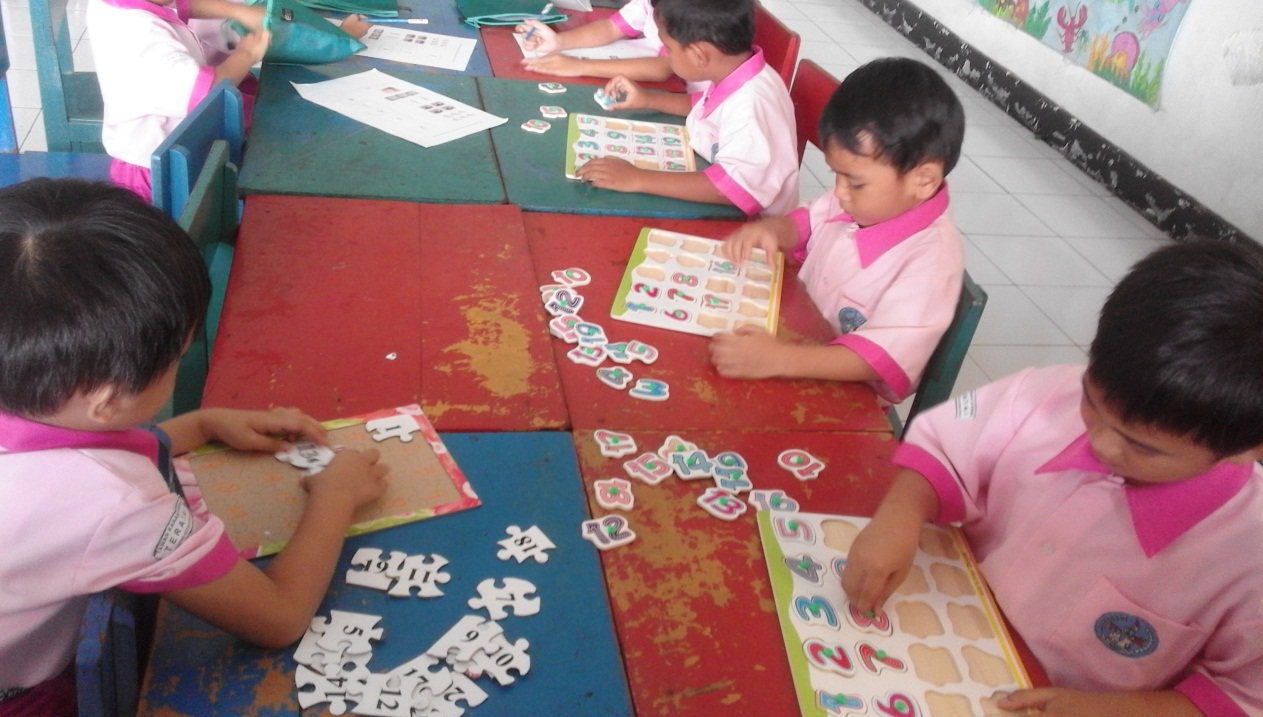 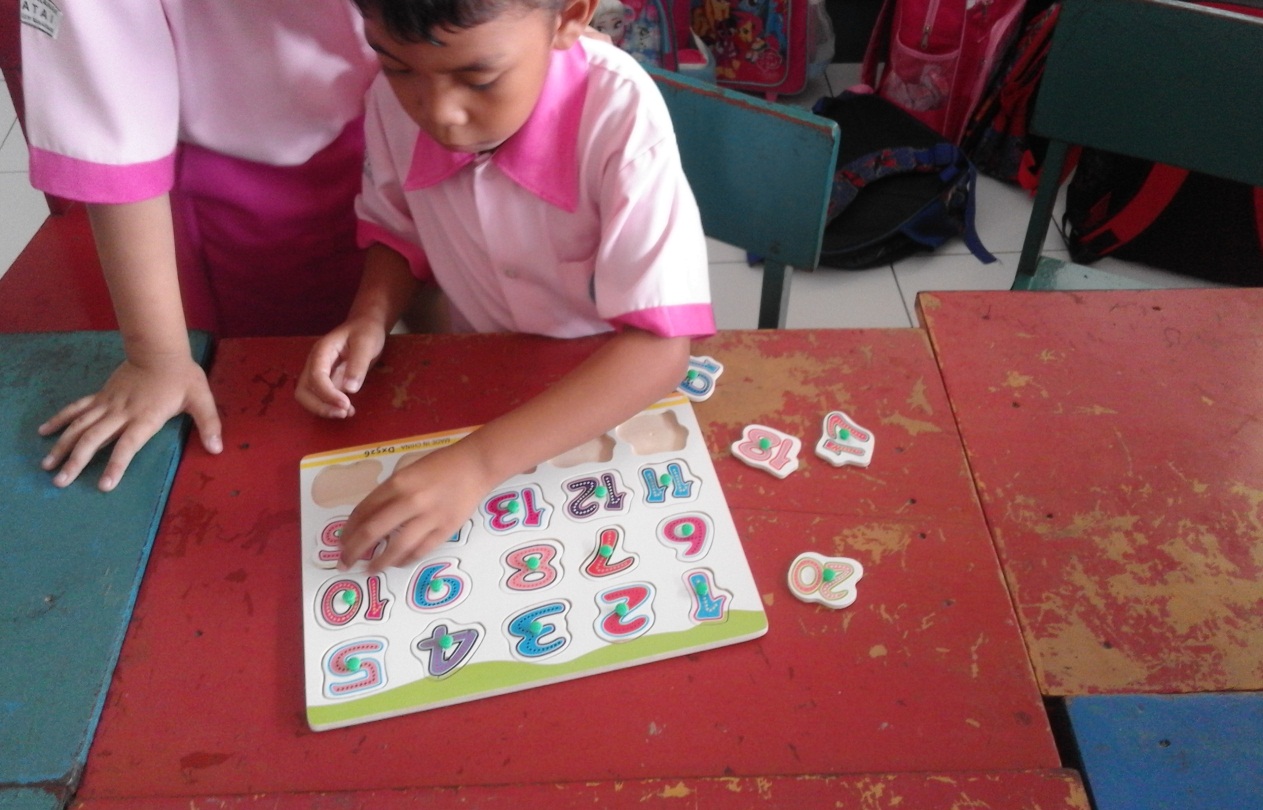 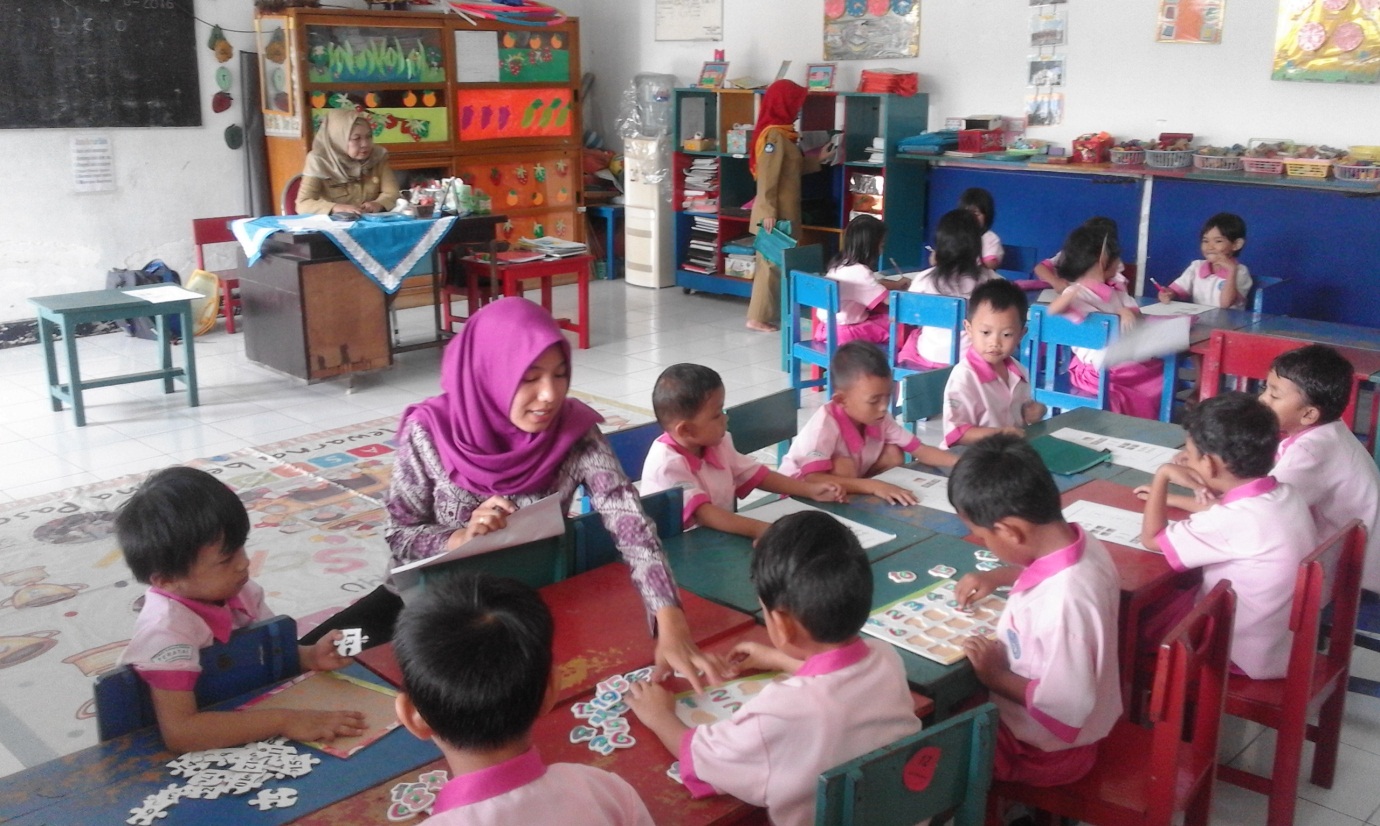 Menghitung angka 1-20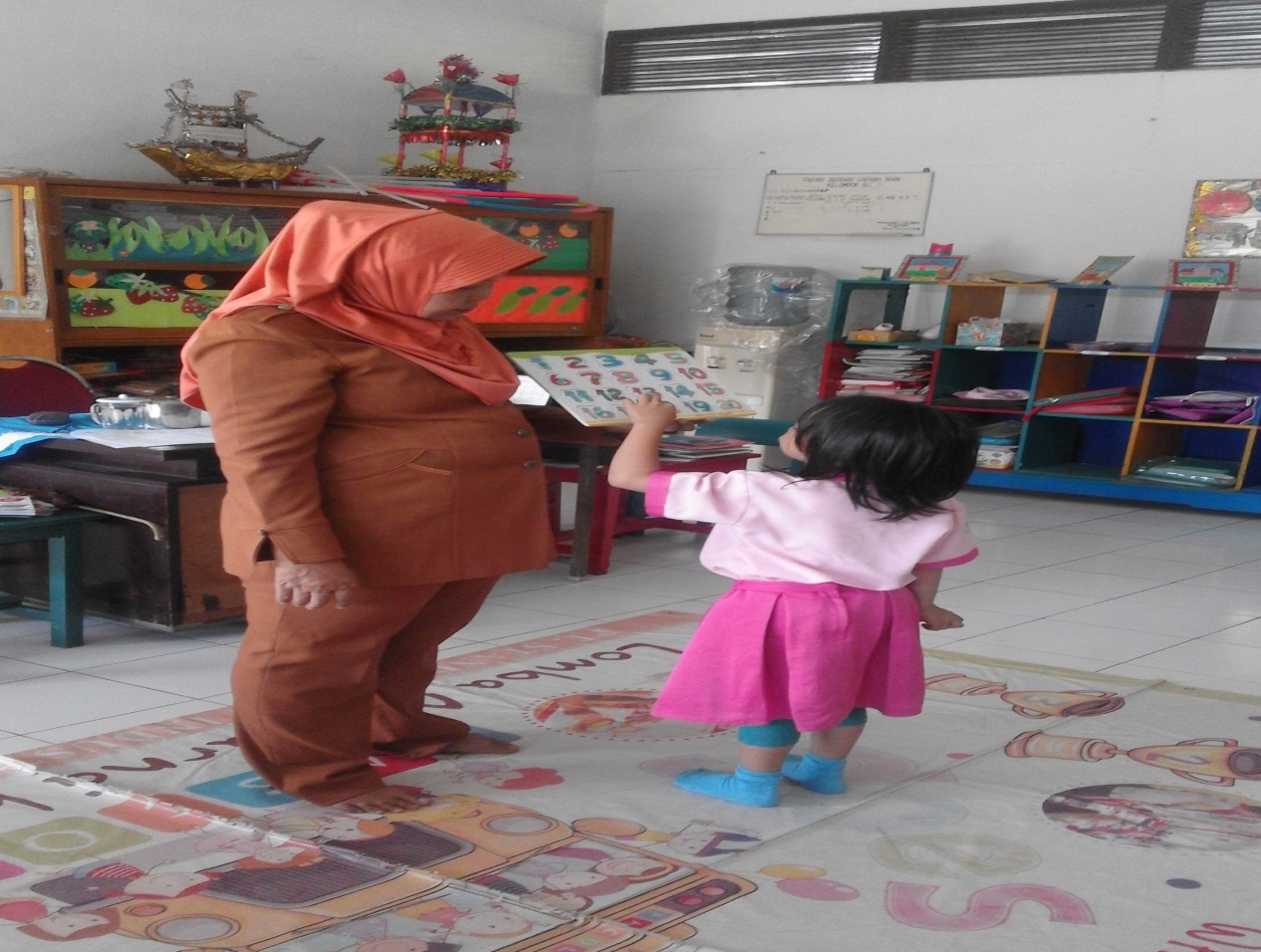 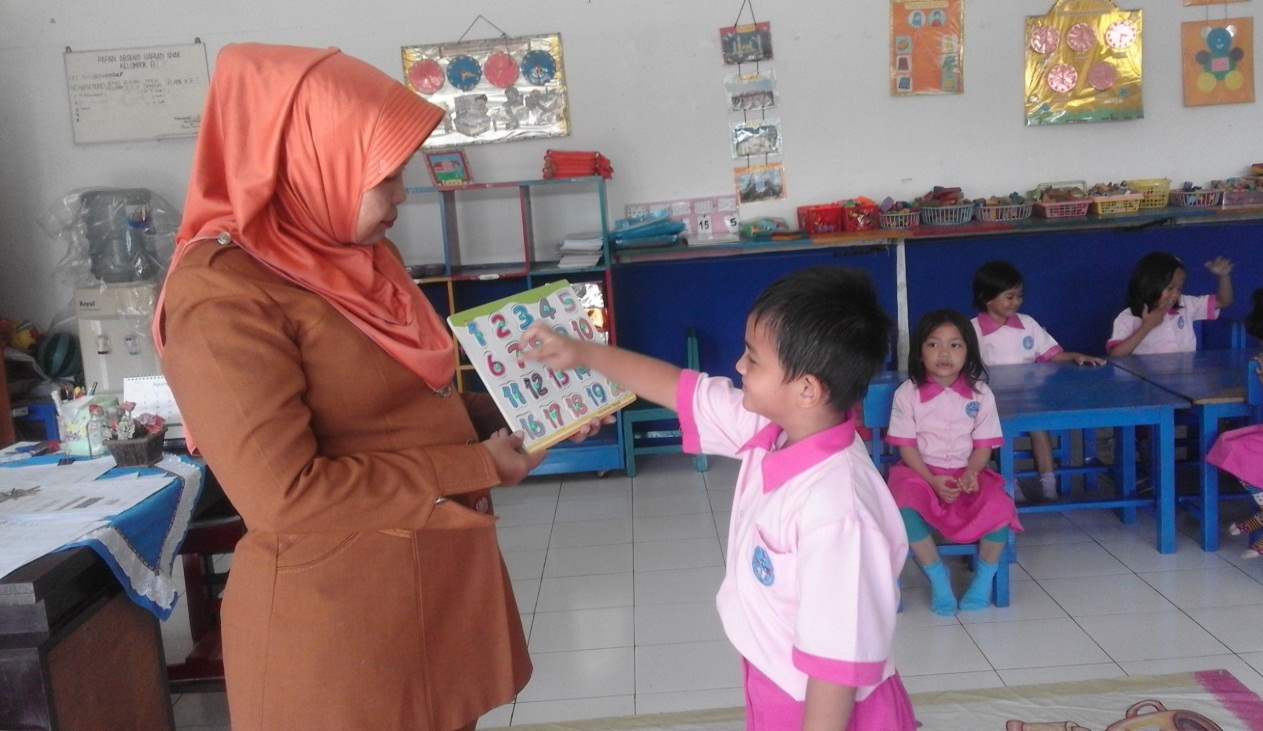 Mengenali Angka 1-20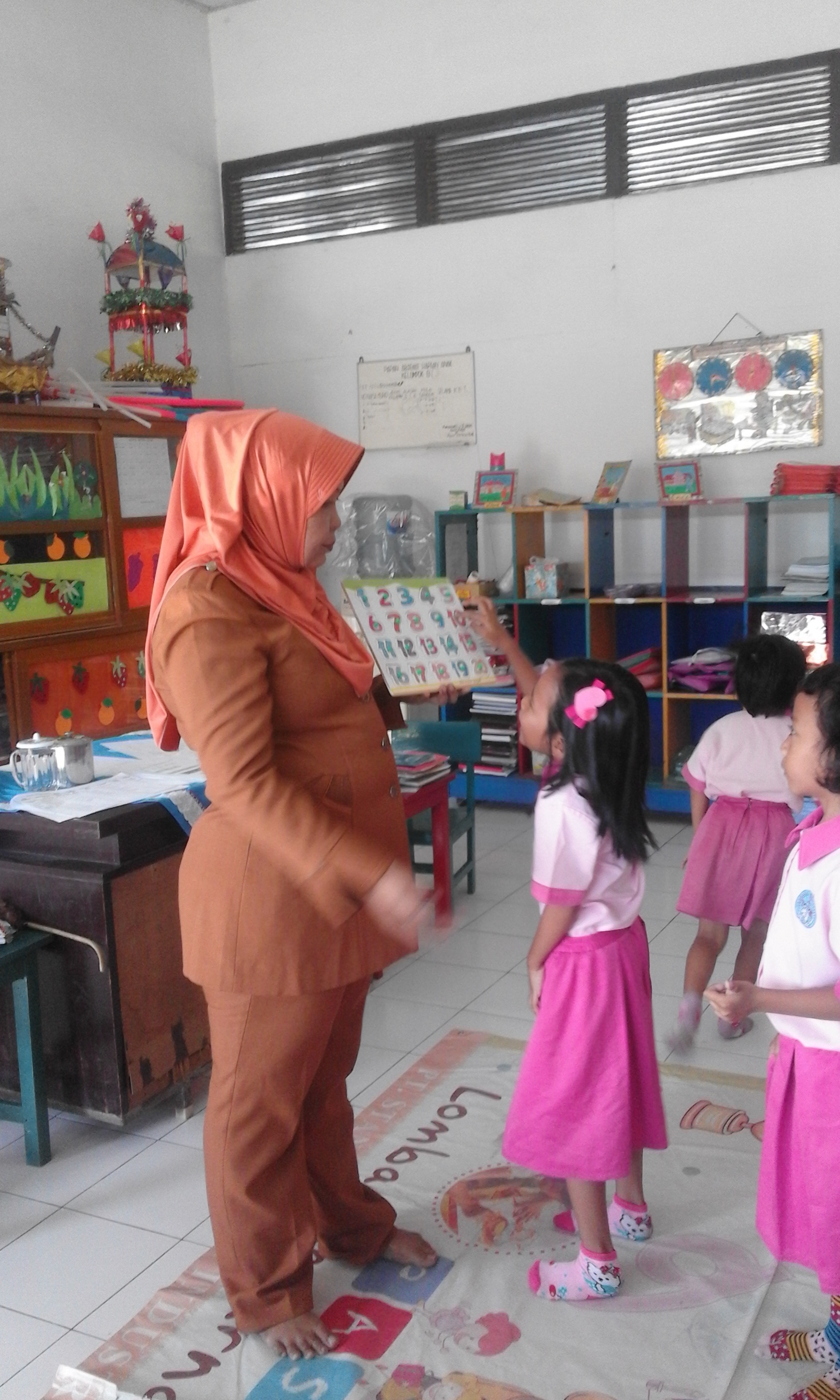 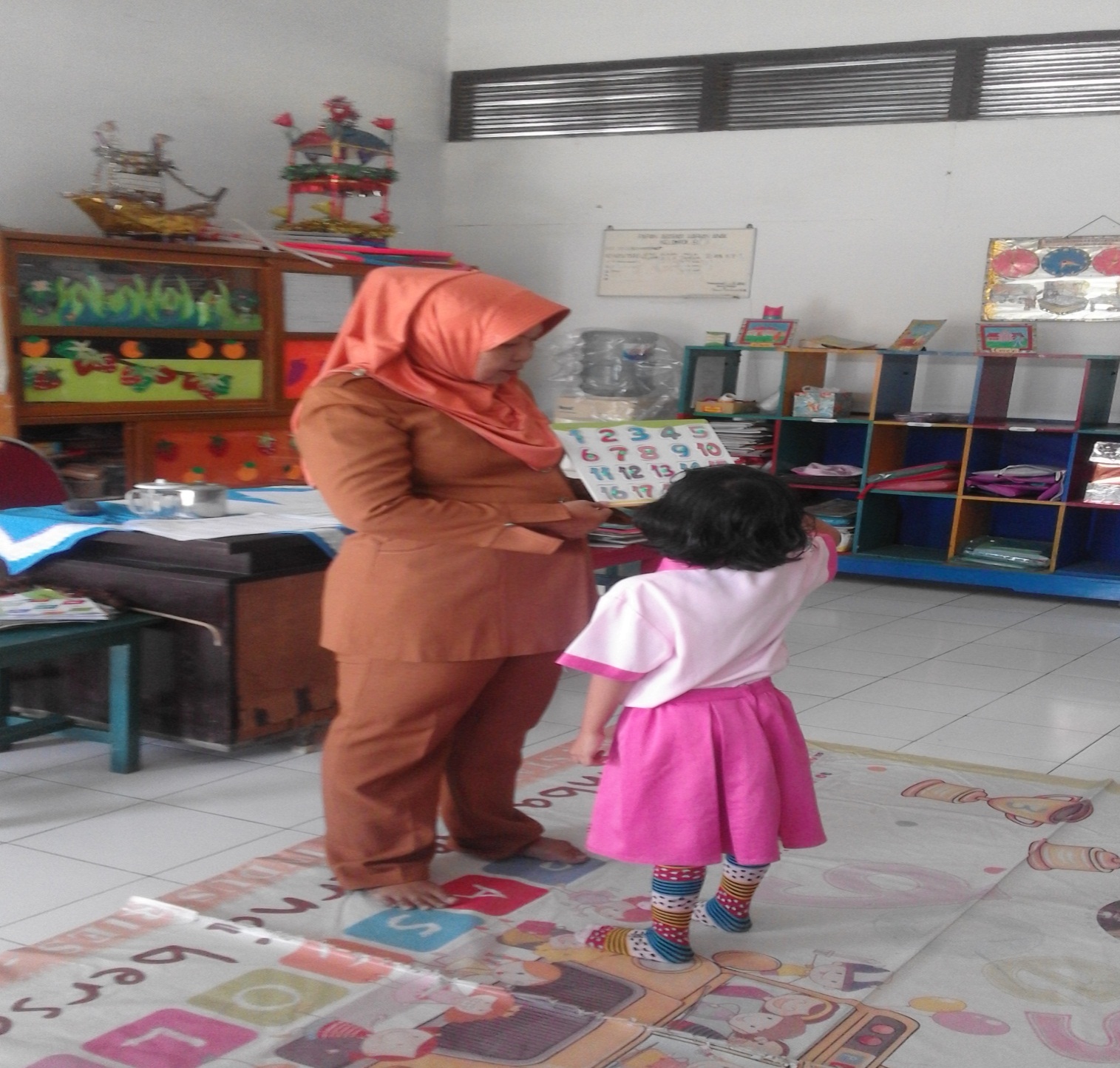 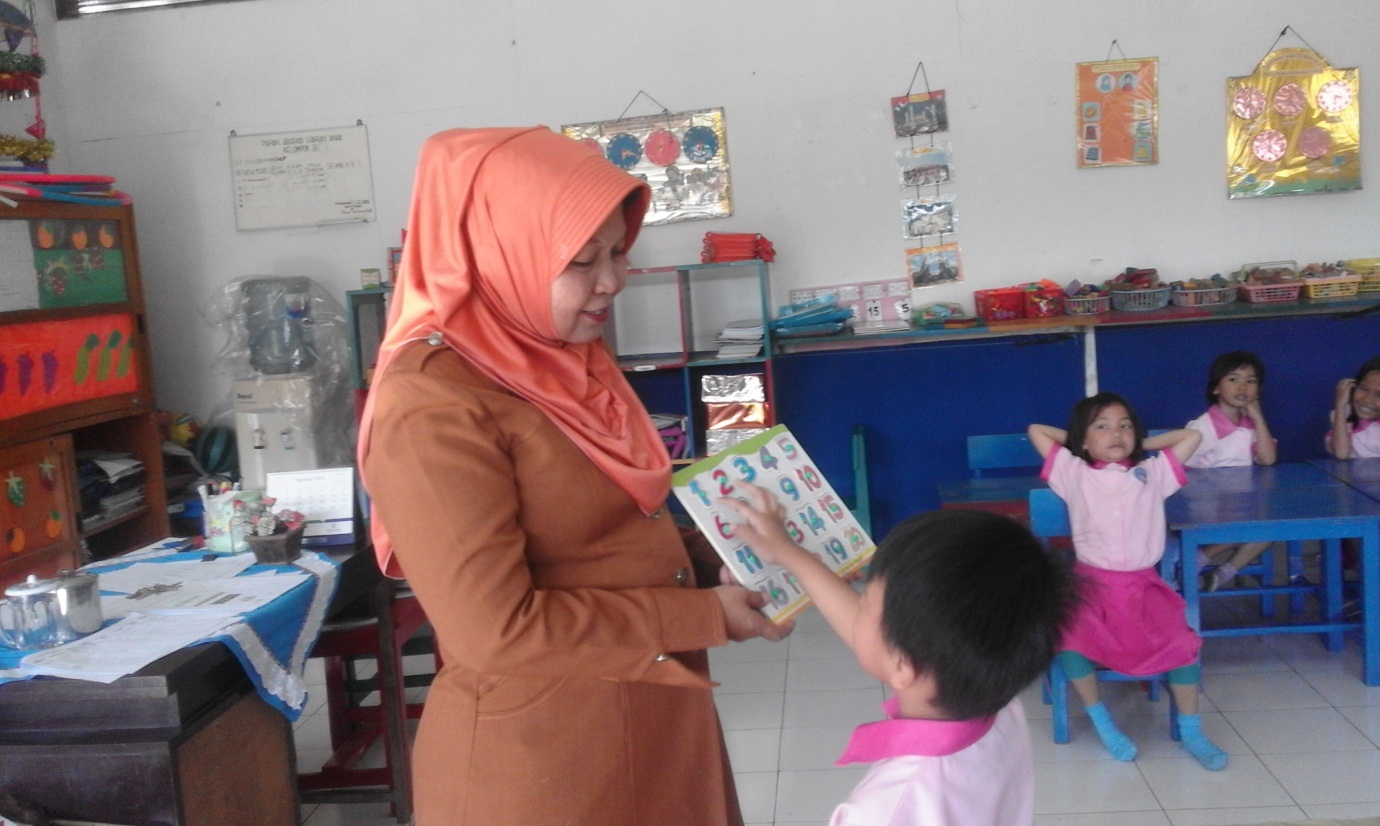 Menghubungkan angka dengan banyaknya benda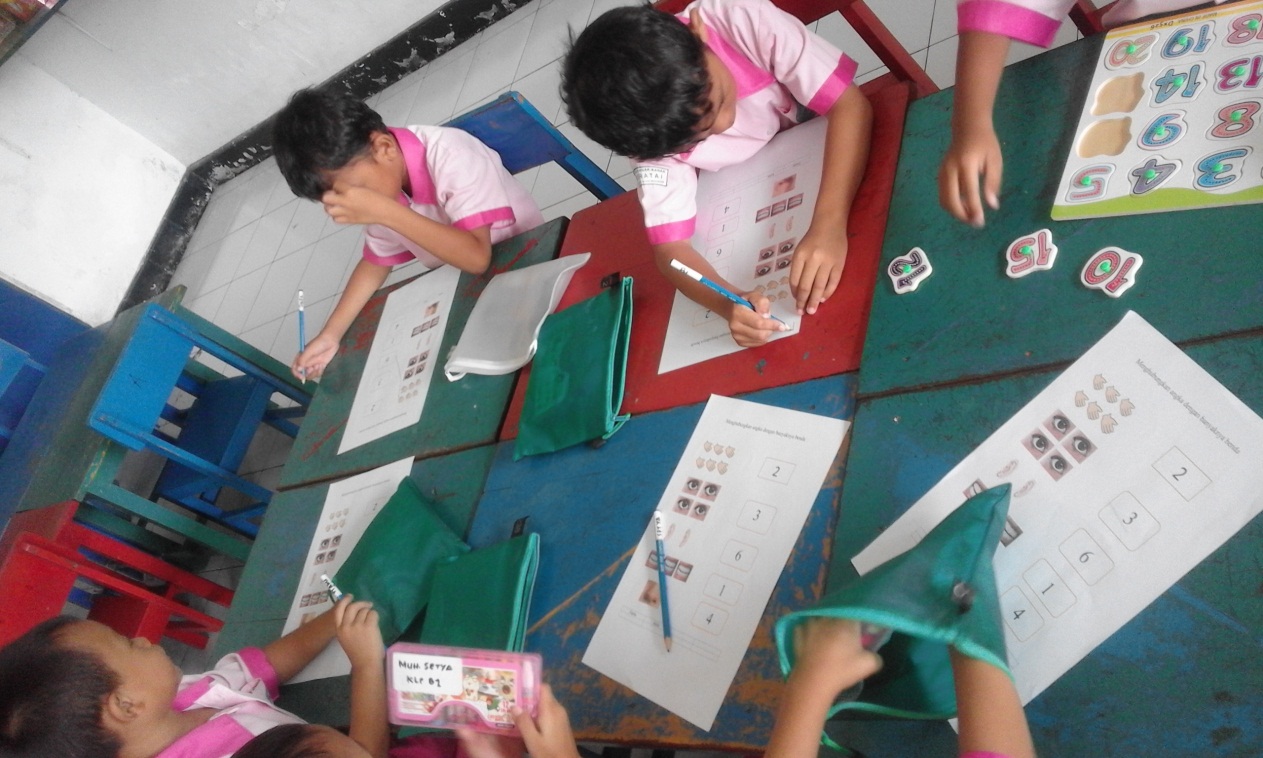 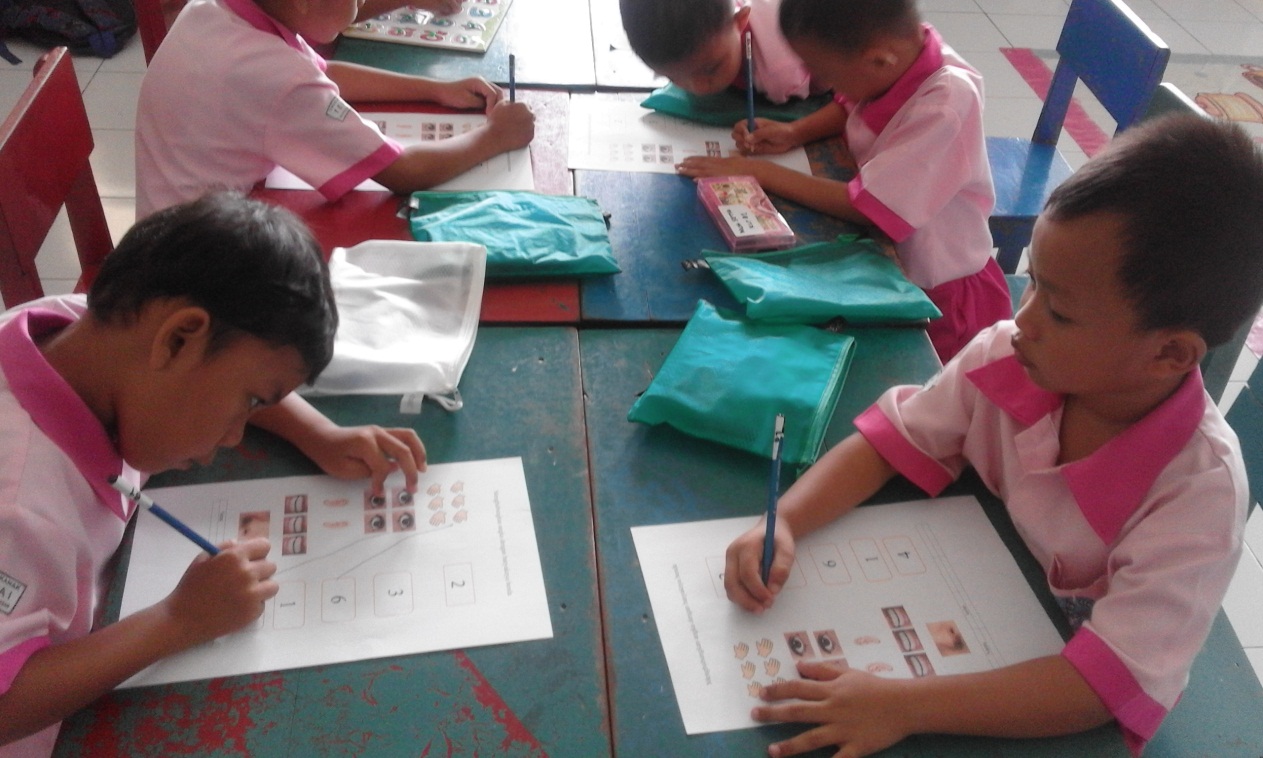 